26/07/2023 16:48BionexoRESULTADO – TOMADA DE PREÇO2023267EM43485HEAPAO Instituto de Gestão e Humanização – IGH, entidade de direito privado e sem finslucrativos, classificado como Organização Social, vem tornar público o resultado daTomada de Preços, com a finalidade de adquirir bens, insumos e serviços para o HEAPA-Hospital Estadual de Aparecida de Goiânia, com endereço à Av. Diamante, s/n - St.Conde dos Arcos, Aparecida de Goiânia/GO, CEP: 74.969-210.Bionexo do Brasil LtdaRelatório emitido em 26/07/2023 16:46CompradorIGH - HUAPA - HOSPITAL DE URGÊNCIA DE APARECIDA DE GOIÂNIA (11.858.570/0004-86)AV. DIAMANTE, ESQUINA C/ A RUA MUCURI, SN - JARDIM CONDE DOS ARCOS - APARECIDA DE GOIÂNIA, GO CEP:74969-210Relação de Itens (Confirmação)Pedido de Cotação : 300929651COTAÇÃO Nº 43485 - ACESSÓRIOS DE EQUIPAMENTOS MÉDICOS - HEAPA JUL/2023Frete PróprioObservações: *PAGAMENTO: Somente a prazo e por meio de depósito em conta PJ do fornecedor. *FRETE: Só serãoaceitas propostas com frete CIF e para entrega no endereço: AV. DIAMANTE, ESQUINA C/ A RUA MUCURI, JARDIM CONDEDOS ARCOS, AP DE GOIÂNIA/GO CEP: 74969210, dia e horário especificado. *CERTIDÕES: As Certidões Municipal,Estadual de Goiás, Federal, FGTS e Trabalhista devem estar regulares desde a data da emissão da proposta até a data dopagamento. *REGULAMENTO: O processo de compras obedecerá ao Regulamento de Compras do IGH, prevalecendo esteem relação a estes termos em caso de divergência.Tipo de Cotação: Cotação EmergencialFornecedor : Todos os FornecedoresData de Confirmação : TodasFaturamentoMínimoPrazo deEntregaValidade daPropostaCondições dePagamentoFornecedorFrete ObservaçõesHIPROMED-MORIAH COMERCIO,IMPORTACAO E SERVICOS LTDABELO HORIZONTE - MG7 dias apósconfirmação1R$ 1.000,000029/07/202330 ddlCIFnullDANIEL REIS - 31 2551-5525vendas01@hipromed.com.brMais informaçõesProgramaçãode EntregaPreçoUnitário FábricaPreçoValorTotalProdutoCódigoFabricanteEmbalagem Fornecedor Comentário JustificativaRent(%) QuantidadeUsuárioCELULA DEOXIGENIOVENTILADORPULMONARMINDRAYSYNOVENT E3 -TIPO: GALVANICAMODELO: MOX-3COMPATIBILIDADE:VENTILADOR;1,4 e 5 - Nãoatende acondição depagamento/prazo.2,3 - Nãorespondeu e-mailde homologação.6 - Respondeufrete FOB.DaniellyEvelynPereira DaCruzHIPROMED-MORIAHCOMERCIO,IMPORTACAOE SERVICOSLTDACELULA DEOXIGENIOANESTESIAR$R$R$1PULMONAR72052-CXnull4 Unidade1.765,0000 0,00007.060,0000MINDRAY MODELOSYNOVENT E3INTERFACEELÉTRICA: PLUGMODULAR RJ 11DIMENSÕES:MINDRAY -ANALYTIC/UNIMED26/07/202316:45COMPRIMENTO -43,3MM LARGURA -9,3MM ROSCA -M16 X 1P, 6,5MM2TotalParcial:R$4.0.07.060,0000Total de Itens da Cotação: 1Total de Itens Impressos: 1TotalGeral:R$47.060,0000Clique aqui para geração de relatório completo com quebra de páginahttps://bionexo.bionexo.com/jsp/RelatPDC/relat_adjudica.jsp1/1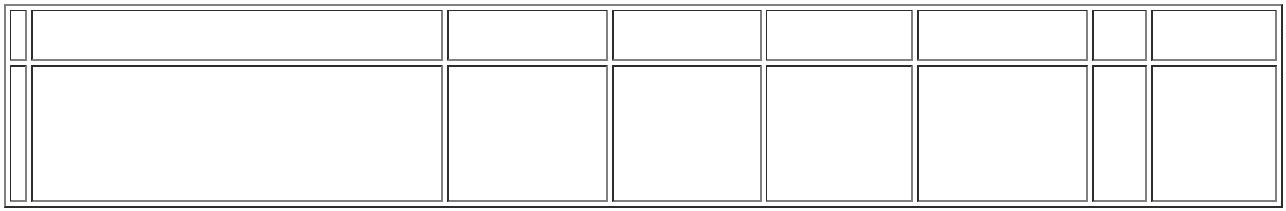 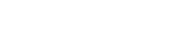 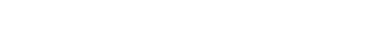 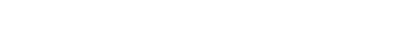 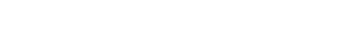 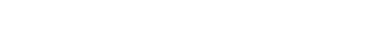 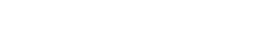 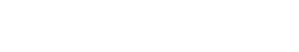 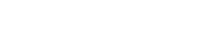 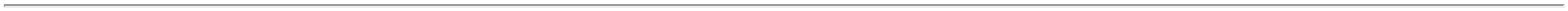 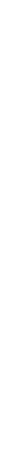 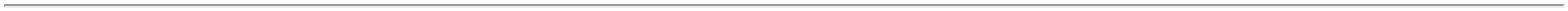 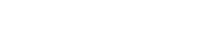 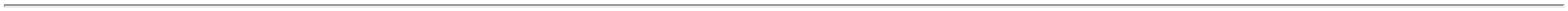 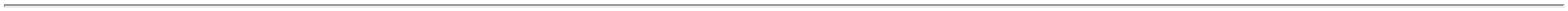 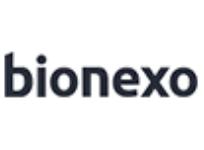 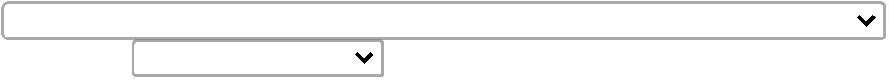 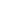 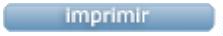 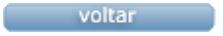 